SPRAWOZDNIE ZE SPOTKANIA PT. „MIKOŁAJKOWE OPOWIASTKI”W dniu 05.12.2014 odbyło się mikołajkowe spotkanie z rodzicami: Panią Anna Waszkiewicz, Panią Anną Szreder oraz Panią wicedyrektor Danutą Chmielewską. Dzieci z grup O„f” i O„h” poznały historię związaną z pochodzeniem Świętego Mikołaja oraz jego pracą.  Słuchały pięknych opowieści z książki  P. Agnieszki Rahozy pt. „Najpiękniejsze opowieści o Świętym Mikołaju”, „O Świętym Mikołaju”, „Magiczne Święta Bożego Narodzenia”.Dzieci były zachwycone i w skupieniu słuchały czytanych opowieści. W ten sposób staramy się pokazać dzieciom, że książka jest wartościowym elementem życia każdego człowieka. Mamy nadzieję, że w domu będą zachęcały rodziców do czytania im ulubionych opowiadań i wspólnego spędzania czasu wolnego. Spotkanie było udane, a wszystkie panie otrzymały ogromne brawa i podziękowania.Słodką niespodzianką było wspólne dekorowanie pierników świątecznych. Dzieci samodzielnie dekorowały pierniki błękitnym lukrem, perełkami, czekoladowymi choinkami, gwiazdkami oraz specjalnymi pisakami. SMAKOWAŁY WYŚMIENICIE!Organizatorami spotkania były : Alicja Michalczuk i Sylwia Burszczan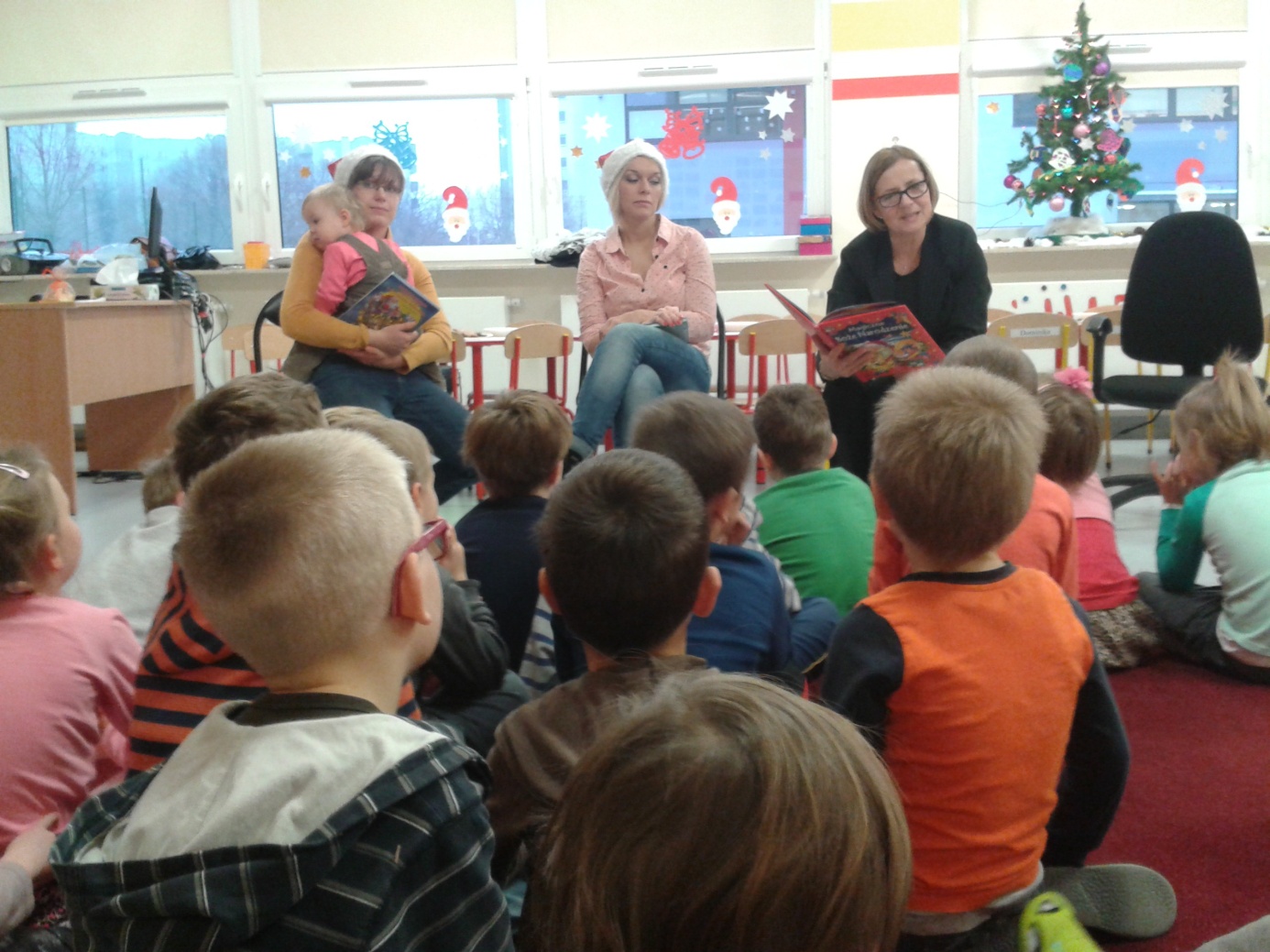 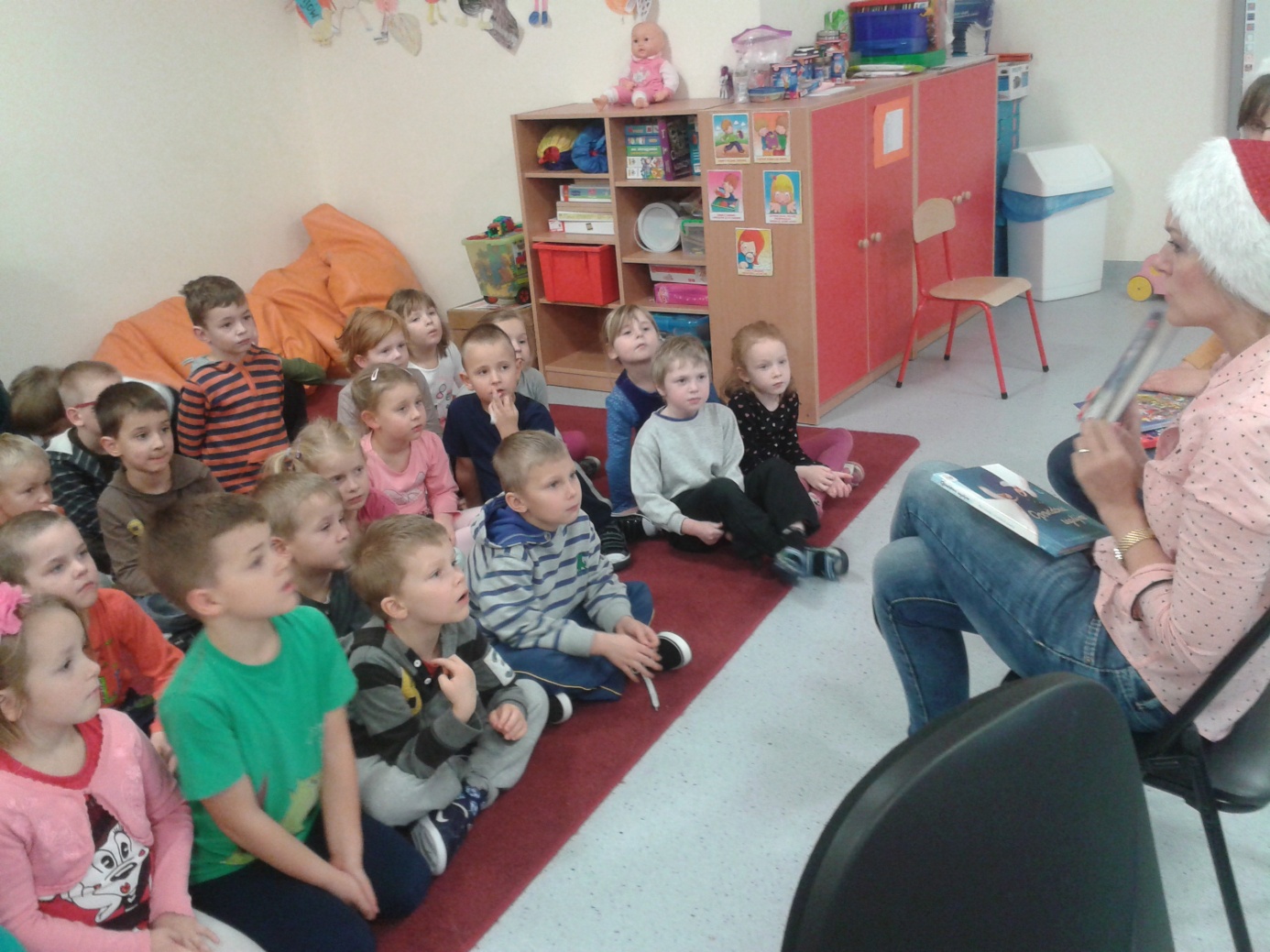 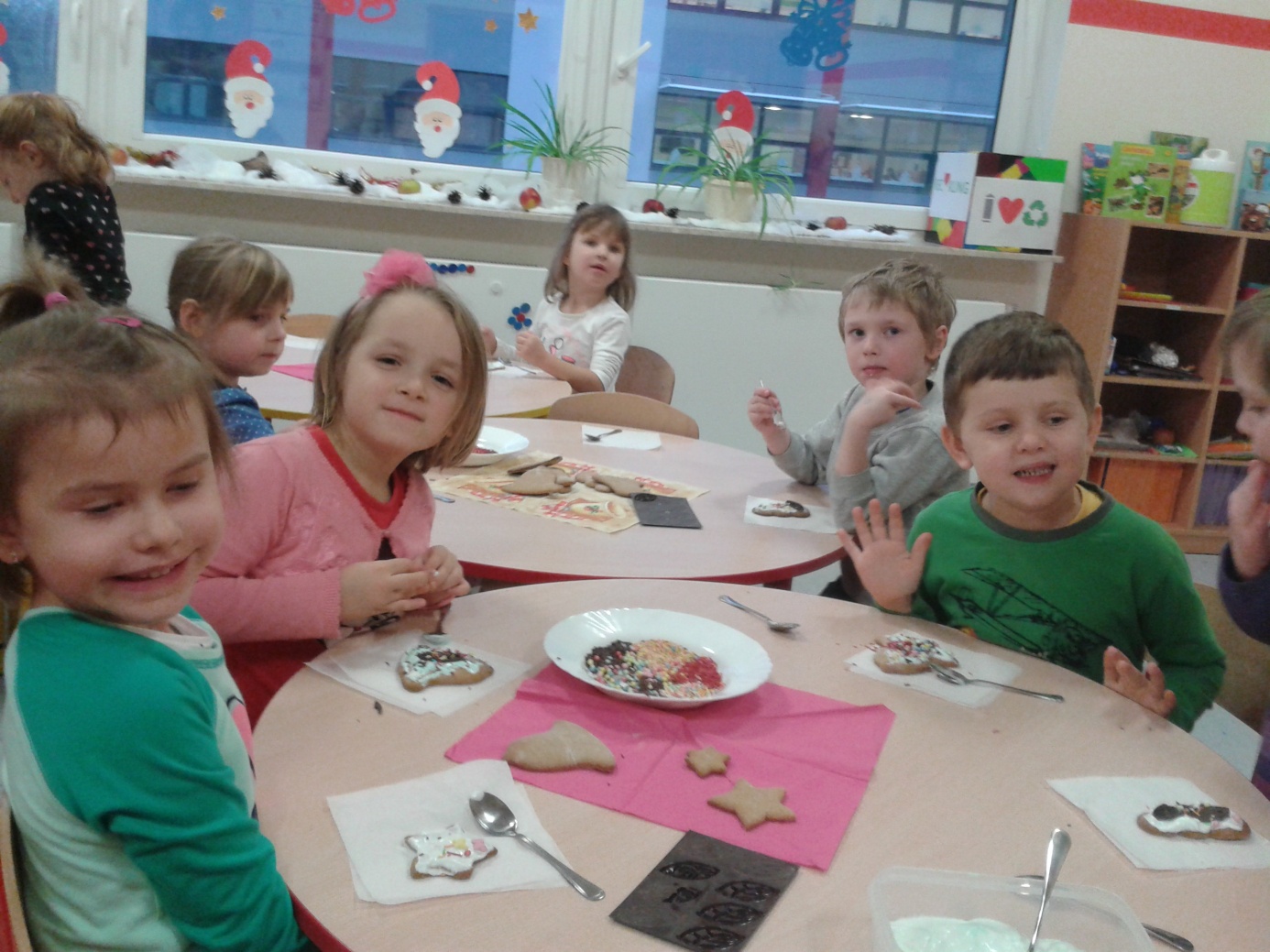 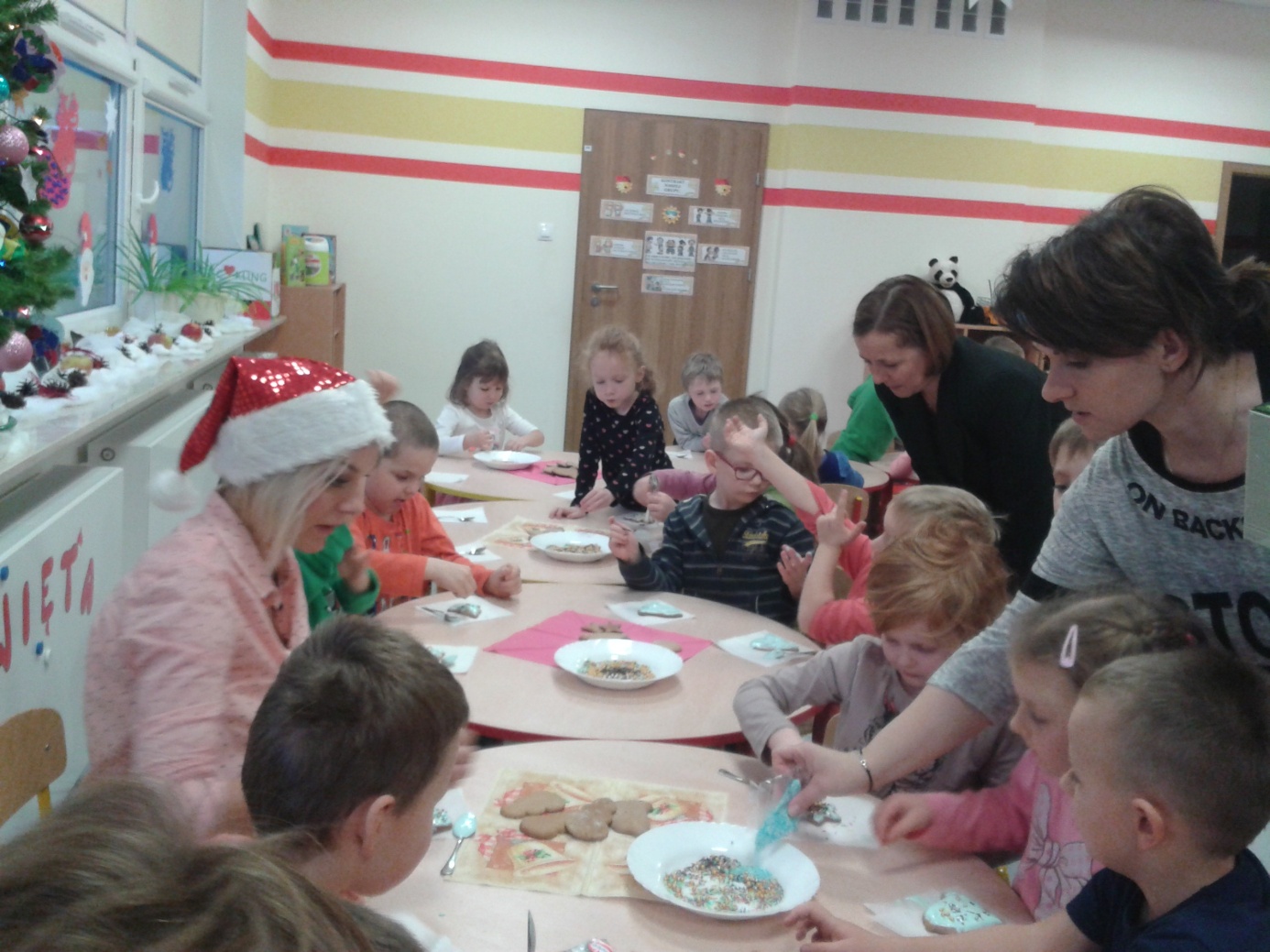 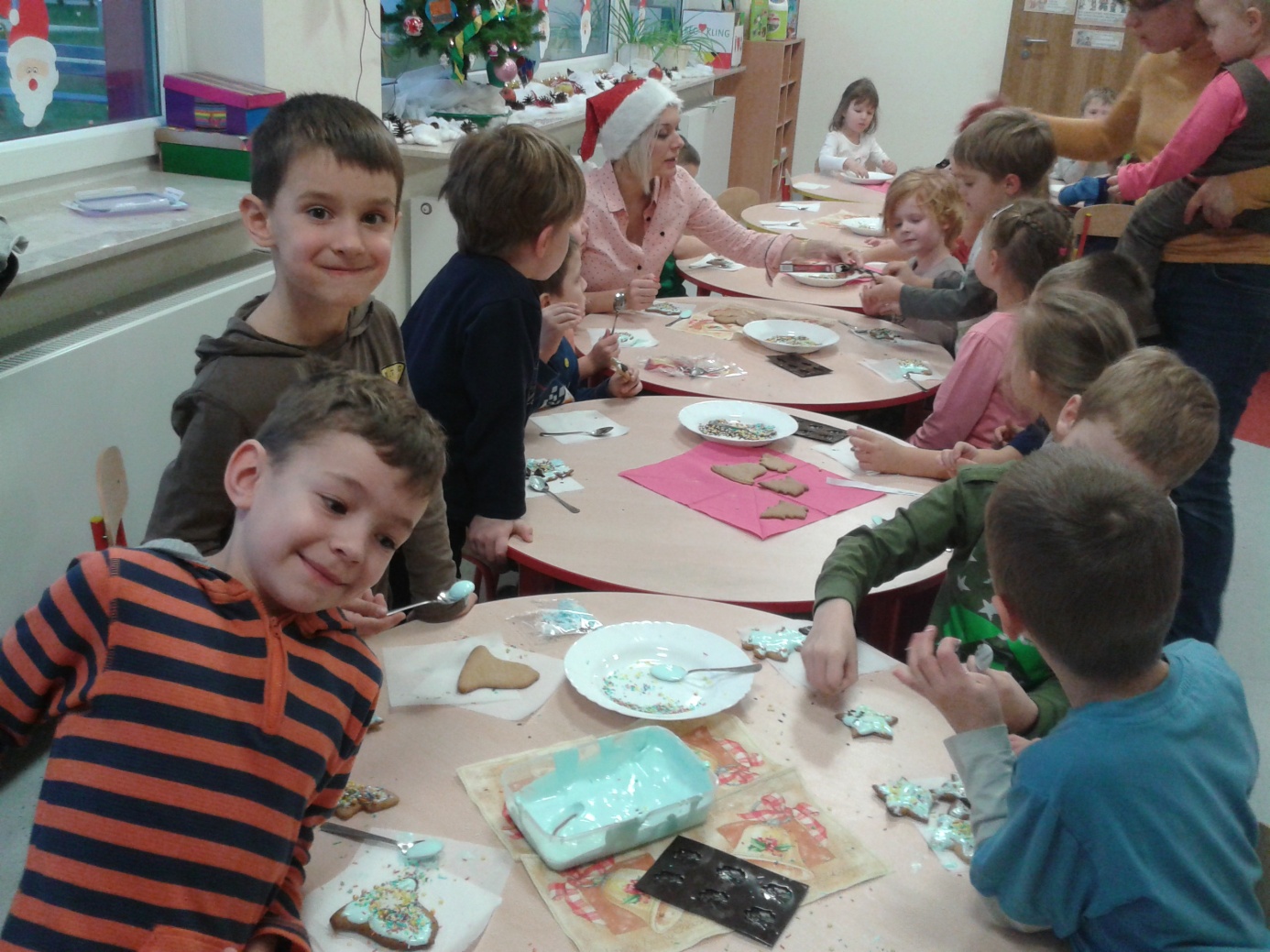 